Организация дополнительного профессионального образования частное учреждение «Новороссийский специализированный институт подготовки кадров»ОДПО ЧУ «Новороссийский специализированный институт подготовки кадров»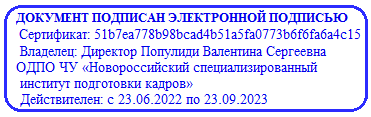  «УТВЕРЖДАЮ»                                                                                                                                                                                                                Директор ОДПО ЧУ «Новороссийский специализированный институт подготовки кадров»В.С. Популиди                                                                                                                                                                                                                                                                                                                                                                                                                                                              «16» февраля 2022 г.2. УЧЕБНЫЙ ПЛАН ДОПОЛНИТЕЛЬНАЯ ПРОФЕССИОНАЛЬНАЯ ПРОГРАММА«Навыки оказания первой помощи в образовательных организациях»Цель: Категория слушателей: специалисты, профессионально-педагогические работники государственных и негосударственных организаций, учебных центров, осуществляющих образовательную деятельность, все заинтересованные лица.                                                     Срок обучения: 2 недели Форма обучения: очная№ МодуляНаименование разделов и темВсего, час.Форма контроляМодуль 1Введение в курс. Принципы и порядок оказания первой медицинской помощи2ЗачётМодуль 2Навыки оказания первой медицинской помощи.49ЗачётМодуль 3Виды и способы применения медицинского оборудования6ЗачётМодуль 4Разработка методических рекомендаций и литературы для обучения 5ЗачётМодуль 5Навыки поведения в экстремальных ситуациях.6ЗачётАудиторные занятияАудиторные занятия42ПрактикаПрактика30Итоговый контрольИтоговый контроль4ЭкзаменИТОГОИТОГО72